Create Membership on SumnerECC.orgClick on “Join Us” in the top right corner: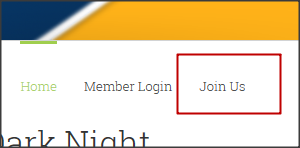 When the new screen open. Fill out the form on the left completely. Please make sure that all information in correct.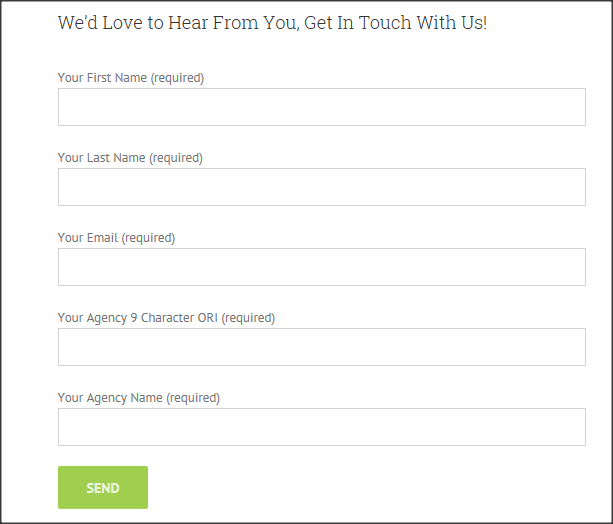 Once you press send, an email will be sent and you will be emailed a user name and password within 48 hours.